Образац број 11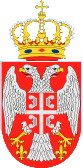 Република СрбијаОПШТИНА БАТОЧИНАИЗЈАВА О ПАРТНЕРСТВУНАЗИВ ПРОГРАМА:НОСИЛАЦ ПРОГРАМА:Својим потписом потврђујемо следеће:Упознати смо са предлогом програма и разумели смо своју улогу у програму, те обавезе које произилазе из истог уколико буде одобрен за финансирање.Својим капацитетима (људским и материјалним) можемо обезбедити успешно спровођење активности у које ћемо бити укључени и за које ћемо бити одговорни.Сагласни смо да носилац програма буде носилац програмских активности, управља програмом, те у случају да програм буде одобрен, потпише уговор са општином Баточина, као и евентуални анекс уговора.Преузимамо обавезу редовног планирања и извештавања у програмском и финансијском сегменту програма према носиоцу програма, а у складу са захтевима из уговора потписаног између општине Баточина и носиоца програма.Носиоцу програма и општини Баточина  ћемо омогућити супервизију свих програмских активности, као и финансијског пословања у вези са овим програмом.НАПОМЕНА: Изјава о партнерству треба бити потписана и достављена уз апликациони формулар за све кључне партнере на програмуОрганизација – партнер:Заступник:Функција:Потпис:Датум, место, печат: